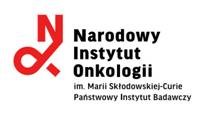 FORMULARZ OFERTOWYDotyczy: postępowania o udzielenie zamówienia publicznego prowadzonego w trybie podstawowym na zakup wyposażenia Pracowni PET/CT:Część nr 1: Pulsoksymetr - 1 szt.  Część nr 2: Waga medyczna -1 szt. Część nr 3: Taboret medyczny z oparciem, jezdny-2szt.Część nr 4: Stół zmywalny -2szt.  Część nr 5: Krzesła na belce do  poczekalni 4 miejscowe - 4 szt.Część nr 6: Wieszak na ubrania stojący - 2 szt.Część nr 7: Regał magazynowy- 1 szt.Część nr 8: Lodówka z zamrażalnikiem-1 szt.Część nr 9: Kuchenka mikrofalowa-1 szt.*niepotrzebne skreślićOfertę SKŁADA:* niepotrzebne skreślićOFERTA WYKONAWCYJa/my niżej podpisana(-ni) ubiegając się o udzielenie zamówienia publicznego na dostawę: .........................................................................................................................................................................................................................................................................................................................................................................................................................................................................................................................................................( podać numer(y) Części i nazwę (y) przedmiotu Oferty i liczbę szt.)składam (-y) niniejszą ofertę:Oferuję(-jemy) wykonanie zamówienia zgodnie z opisem przedmiotu zamówienia oraz zgodnie 
z zasadami i warunkami określonymi w SWZ  przy uwzględnieniu wszystkich składników związanych z realizacją przedmiotu zamówienia wpływających na wysokość ceny:Część nr 1: Pulsoksymetr - 1 szt.Wartość netto   wynosi: .................................. zł 
słownie: ............................................................................................................................................................Stawka VAT: ……………… % Wartość brutto   wynosi: ................................ zł 
słownie: ............................................................................................................................................................Oświadczam, że oferuję wykonanie przedmiotowego zamówienia, zgodnie z  załącznikiem nr 2.1. do SWZ i na warunkach określonych w SWZ.Część nr 2: Waga medyczna-1 szt. Wartość netto   wynosi: .................................. zł 
słownie: ............................................................................................................................................................Stawka VAT: ……………… % Wartość brutto   wynosi: ................................ zł 
słownie: ............................................................................................................................................................Oświadczam, że oferuję wykonanie przedmiotowego zamówienia, zgodnie z  załącznikiem nr 2.2. do SWZ i na warunkach określonych w SWZ.Część nr 3: Taboret medyczny z oparciem, jezdny-2szt.Cena jednostkowa netto:................................złCena jednostkowa brutto:...............................złWartość netto   wynosi: .................................. zł 
słownie: ............................................................................................................................................................Stawka VAT: ……………… % Wartość brutto   wynosi: ................................ zł 
słownie: ............................................................................................................................................................Oświadczam, że oferuję wykonanie przedmiotowego zamówienia, zgodnie z  załącznikiem nr 2.3. do SWZ i na warunkach określonych w SWZ.Część nr 4: Stół zmywalny -2szt.  Cena jednostkowa netto:................................złCena jednostkowa brutto:...............................złWartość netto   wynosi: .................................. zł 
słownie: ............................................................................................................................................................Stawka VAT: ……………… % Wartość brutto   wynosi: ................................ zł 
słownie: ............................................................................................................................................................Oświadczam, że oferuję wykonanie przedmiotowego zamówienia, zgodnie z  załącznikiem nr 2.4. do SWZ i na warunkach określonych w SWZ.Część nr 5: Krzesła na belce do  poczekalni 4 miejscowe - 4 szt.Cena jednostkowa netto:................................złCena jednostkowa brutto:...............................złWartość netto   wynosi: .................................. zł 
słownie: ............................................................................................................................................................Stawka VAT: ……………… % Wartość brutto   wynosi: ................................ zł 
słownie: ............................................................................................................................................................Oświadczam, że oferuję wykonanie przedmiotowego zamówienia, zgodnie z  załącznikiem nr 2.5. do SWZ i na warunkach określonych w SWZ.Część nr 6: Wieszak na ubrania stojący - 2 szt.Cena jednostkowa netto:................................złCena jednostkowa brutto:...............................złWartość netto   wynosi: .................................. zł 
słownie: ............................................................................................................................................................Stawka VAT: ……………… % Wartość brutto   wynosi: ................................ zł 
słownie: ............................................................................................................................................................Oświadczam, że oferuję wykonanie przedmiotowego zamówienia, zgodnie z  załącznikiem nr 2.6. do SWZ i na warunkach określonych w SWZ.Część nr 7: Regał magazynowy- 1 szt.Wartość netto   wynosi: .................................. zł 
słownie: ............................................................................................................................................................Stawka VAT: ……………… % Wartość brutto   wynosi: ................................ zł 
słownie: ............................................................................................................................................................Oświadczam, że oferuję wykonanie przedmiotowego zamówienia, zgodnie z  załącznikiem nr 2.7. do SWZ i na warunkach określonych w SWZ.Część nr 8: Lodówka z zamrażalnikiem-1 szt.Wartość netto   wynosi: .................................. zł 
słownie: ............................................................................................................................................................Stawka VAT: ……………… % Wartość brutto   wynosi: ................................ zł 
słownie: ............................................................................................................................................................Oświadczam, że oferuję wykonanie przedmiotowego zamówienia, zgodnie z  załącznikiem nr 2.8. do SWZ i na warunkach określonych w SWZ.Część nr 9: Kuchenka mikrofalowa-1 szt.Wartość netto   wynosi: .................................. zł 
słownie: ............................................................................................................................................................Stawka VAT: ……………… % Wartość brutto   wynosi: ................................ zł 
słownie: ............................................................................................................................................................Oświadczam, że oferuję wykonanie przedmiotowego zamówienia, zgodnie z  załącznikiem nr 2.9. do SWZ i na warunkach określonych w SWZ.III. OŚWIADCZENIAZapoznaliśmy się z treścią SWZ, a w szczególności z opisem przedmiotu zamówienia i z projektowanymi postanowieniami umowy oraz ze zmianami i wyjaśnieniami  treści SWZ i oświadczam(-y), że wykonamy zamówienie na warunkach i zasadach określonych tam przez Zamawiającego.Przedmiot zamówienia zostanie wykonany zgodnie z terminem określonym w SWZ.Oświadczam(-y), że uzyskaliśmy wszelkie informacje niezbędne do prawidłowego przygotowania i złożenia niniejszej oferty.Oświadczam(-my), że zapoznałem(-liśmy) się z warunkami zawartymi w SWZ oraz w projektowanych postanowieniach umowy, które zostaną wprowadzone do treści zawieranej umowy i akceptuję (-emy) je w całości. W razie wybrania mojej (naszej) oferty zobowiązuję(-jemy) się do podpisania umowy na warunkach zawartych we wzorze umowy oraz w miejscu i terminie określonym przez Zamawiającego.Oświadczam(-y), że jesteśmy związani ofertą przez 30 dni od dnia upływu terminu składania ofert.Zgodnie z treścią art. 225 ust. 2 ustawy PZP informuję, że wybór naszej  oferty:nie będzie prowadzić do powstania obowiązku podatkowego po stronie Zamawiającego, zgodnie                                   z przepisami o podatku od towarów i usług* będzie prowadzić do powstania obowiązku podatkowego po stronie Zamawiającego, zgodnie z przepisami o podatku od towarów i usług, w następującym zakresie*: Informuję(-jemy), że zamierzamy* / nie zamierzamy* powierzyć części zamówienia podwykonawcom, jeżeli TAK, należy wypełnić poniższą tabelę; Wykaz części zamówienia, które wykonanie  Wykonawca zamierza powierzyć podwykonawcom:Oświadczam(-y), że  oferta nie zawiera/zawiera (właściwe podkreślić) informacji(-e) stanowiących(-e) tajemnicę przedsiębiorstwa w rozumieniu przepisów o zwalczaniu nieuczciwej konkurencji. Informacje zawarte na stronach ………… stanowią tajemnicę przedsiębiorstwa w rozumieniu art. 11 ust. 4 Ustawy O Zwalczaniu Nieuczciwej Konkurencji i nie mogą być udostępniane przez Zamawiającego. *Oświadczam(-y), że wypełniłem obowiązki informacyjne przewidziane w art. 13 lub art. 14 RODO wobec osób fizycznych, od których dane osobowe bezpośrednio lub pośrednio pozyskałem w celu ubiegania się o udzielenie zamówienia publicznego w niniejszym postępowaniu.**Załącznikami do niniejszego formularza stanowiącymi integralną część oferty są:........................................................................................................................* niepotrzebne skreślićInformacja dla Wykonawcy:Zamawiający zaleca przed podpisaniem, zapisanie dokumentu w formacie .pdfFormularz oferty musi być opatrzony, przez osobę lub osoby uprawnione do reprezentowania wykonawcy, kwalifikowanym podpisem elektronicznym lub podpisem zaufanym lub podpisem osobistym (e-dowód) i przekazany Zamawiającemu wraz z dokumentem (-ami) potwierdzającymi prawo do reprezentacji Wykonawcy przez osobę podpisującą ofertęNazwa Wykonawcy       …………………………………………………………………………………                …           …………………………………………………………………………….…..wpisany do:Rejestru przedsiębiorców Krajowego Rejestru Sądowego prowadzonego przez Sąd Rejonowy ……………………...………….. pod nr KRS .....................miejsce pobrania/uzyskania ww. dokumentu bezpośrednio za pomocą bezpłatnej krajowej bazy danych lub wykorzystania dokumentu złożonego do innego postępowania prowadzonego przez Zamawiającego:.......................................................................................................lub do Centralnej Ewidencji i Informacji o Działalności Gospodarczej .................................................................miejsce pobrania/uzyskania ww. dokumentu bezpośrednio za pomocą bezpłatnej krajowej bazy danych lub wykorzystania dokumentu złożonego do innego postępowania prowadzonego przez Zamawiającego:…………........................................................................NIPREGONAdres:Telefon:Adres e-mail:Osoba do kontaktów: e-mail, telefon  Wykonawca jest:mikroprzedsiębiorstwem,małym przedsiębiorstwem,średnim przedsiębiorstwem,jednoosobową działalnością gospodarczą,osobą fizyczną nieprowadzącą działalności gospodarczej,innym rodzajem*Lp.Nazwa (rodzaj) towaru lub usługa których dostawa lub świadczenie będzie prowadzić do powstania  obowiązku podatkowego po stronie ZamawiającegoWartość bez kwoty podatkuLp.Powierzona część zamówieniaWartość lub procentowa część powierzonej części zamówieniaNazwa podwykonawcyLp.Nazwa dokumentu (pliku) utajnionegoUzasadnienie faktyczne i prawneDokument (plik) potwierdzający przyczynę i ważność utajnienia /dokument załączyć do oświadczenia/